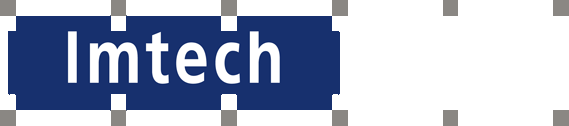 Pressmeddelande 2014-02-11Imtech installerar för framtidens teknik på SahlgrenskaEtt nytt Bild- och interventionscentrum (BOIC) uppförs på Sahlgrenska Universitetssjukhuset i Göteborg. Imtech Elteknik har fått uppdraget att utföra el- och teleinstallationerna i det högteknologiska centrat, som har en central placering på Sahlgrenska och ska fungera som ett nav för forskning, diagnostik och behandling med bilder som stöd. Totalt investeras 1,6 miljarder kronor.För Imtech Elteknik i Region Väst är ordern värd närmare 59 miljoner kronor. - Bara Angereds Närsjukhus i Göteborg där vi utför el- och säkerhetsinstallationer är större, säger Imtechs regionchef Fredrik Allthin och berättar att de två jätteprojekten drivs parallellt.Installationerna på Sahlgrenska omfattar kraftutbyggnad, elcentraler, belysning, brandlarm och kanalisation. Planeringen är inne i sitt slutskede och monteringsarbetet inleds i februari och ska pågå till augusti 2015. Slutbesiktningen är i slutet av 2015.Imtech har byggt upp en organisation med fyra tjänstemän och i snitt 20 elektriker som svarar för monteringen.- Logistiken är en av de stora utmaningarna i projektet, berättar Fredrik. Material får bara levereras vissa tider för att störa verksamheten på sjukhuset så lite som möjligt. Därför är det enormt viktigt med noggranna tids- och arbetsplaner. Det är också väldigt täta installationer på arbetsplatsen med många yrkeskategorier involverade, samordningen blir viktig. Entreprenadformen är generalentreprenad med Skanska som byggentreprenör och Imtechs beställare. Västfastigheter genom Sahlgrenska som slutkund.För mer information kontaktaFredrik Allthin, regionchef, Imtech Elteknik, Region Väst, tel 010-472 40 10, e-post: fredrik.allthin@imtech.seAnn-Sofi Höijenstam, kommunikationschef, Imtech Sverige, tel 010-475 10 22, e-post: ann-sofi.hoijenstam@imtech.seImtech Elteknik är en av Sveriges största aktörer inom elteknik med många år i branschen. Idag har vi ca 2 200 anställda på ett 70-tal platser i landet, och en årlig omsättning på omkring 2,2 miljarder kronor. Verksamheten omfattar allt ifrån totallösningar till mindre, enskilda insatser inom elkonstruktion, elinstallation, elservice samt data & telecom. Vi arbetar med säkerhet, automation och kraftteknik samt med energioptimering. Vi har flera elverkstäder och riktar oss främst till industri, offentlig förvaltning, fastighetsägare och byggföretag.Imtech Elteknik är tillsammans med Imtech VS-teknik och Imtech Ventilation en del av Imtech Nordic. imtech.se